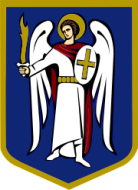 ДЕПУТАТКИЇВСЬКОЇ МІСЬКОЇ РАДИ ІХ СКЛИКАННЯ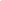        «01» квітня 2021 р.	                                                                № 08/279/09/238-59ДЕПУТАТСЬКЕ ЗВЕРНЕННЯШановний Віталію Володимировичу!Звертаюсь до Вас відповідно до статті 13 Закону України «Про статус депутатів місцевих рад» та прошу у 10 денний строк розглянути питання та надати відповідь.Я, як депутат Київської міської ради, обраний в 2-у виборчому окрузі, зобов’язаний виконувати доручення виборців, захищати права і інтереси громади міста Києва щодо забезпечення належних умов для проживання.Здоров’я громадян є основною цінністю для держави, особливо під час пандемії коронавірусу. Наразі в місті Києві більшість медичних закладів переформатовано на КОВІДні відділення, що обмежує можливість мешканців здійснювати стаціонарне лікування та проведення обстежень щодо виявлення захворювань, які не є супутніми з хворобою коронавірусу. Міські лікарні переповнені хворими, що зумовлено недостатньою кількістю медичного персоналу та лікарняних приміщень. Неодноразово представники медичної сфери міста публічно висловлюються щодо потреби розширення медичних приміщень та медичних закладів для лікування хворих. Тому, питання закриття Київського міського дитячого діагностичного центру (по вул. Урлівській, 13) є неможливим та недопустимим зважаючи на ситуацію, яка склалася в місті. Керівництвом Дарницької РДА спільно з мешканцями Дарницького району було проведено обговорення, стосовно продовження роботи Київського міського дитячого діагностичного центру, і вирішено здійснити всі необхідні дії щодо продовження роботи центру та прийняти зазначений центр в управління Дарницької РДА. З метою запобігання суспільного резонансу, захисту прав і інтересів громадян, прошу Вас:Надати інформацію щодо подальшої діяльності Київського міського дитячого діагностичного центру (вул. Урлівська, 13); Надати доручення Департаменту охорони здоров’я КМДА передати  Київський міський дитячий діагностичний центр (вул. Урлівська, 13) до сфери управління Дарницької районної в місті Києві державної адміністрації.Про результати розгляду звернення прошу повідомити мене особисто, за адресою: вул. Хрещатик, 36, м. Київ, 01044.Депутат							          	Володимир СЛОНЧАКвик. Возненко М.М.тел. 097-873-66-81Голові Київської міської державної адміністрації – Кличку В.В.вулиця Хрещатик, 36, м. Київ, 01044Щодо передачі Київського міського дитячого діагностичного центру в управління Дарницької РДА З повагою